TitleSubtitleWritten by Author Namewww.AuthorWebsite.comCopyright © 2015 Author NameThis eBook is licensed for your personal enjoyment only. This eBook may not be re-sold or given away to other people. If you would like to share this book with another person, please purchase an additional copy for each recipient. If you're reading this book and did not purchase it, or it was not purchased for your use only, then please return to Amazon.com and purchase your own copy.  Thank you for respecting the hard work of this author.Publishing Services Provided by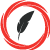 Archangel InkDedication or Disclaimer:Lorem ipsum dolor sit amet, consectetur adipiscing elit. In blandit eleifend facilisis. Pellentesque habitant morbi tristique senectus et netus et malesuada fames ac turpis egestas. Quisque at lectus lacinia, iaculis neque congue, interdum elit. Proin ligula tellus, mattis vitae nulla at, rutrum luctus lectus. Nullam ac pretium turpis. Aliquam placerat fringilla augue at luctus. Donec venenatis quam a odio mollis convallis. Curabitur suscipit massa eu tellus semper, nec dapibus enim interdum. Sed ac leo elementum, suscipit neque vel, tristique urna. Maecenas eget nunc non felis convallis tristique et sed tellus. Donec aliquam dapibus arcu in posuere. Cras eget orci imperdiet, auctor elit vel, lobortis metus. Front Call to Actionback to top(Tailored to each author)Table of ContentsInsert TOC Chapterback to topLorem ipsum dolor sit amet, consectetur adipiscing elit. In blandit eleifend facilisis. Pellentesque habitant morbi tristique senectus et netus et malesuada fames ac turpis egestas. Quisque at lectus lacinia, iaculis neque congue, interdum elit. Proin ligula tellus, mattis vitae nulla at, rutrum luctus lectus. Nullam ac pretium turpis. Aliquam placerat fringilla augue at luctus. Donec venenatis quam a odio mollis convallis. Curabitur suscipit massa eu tellus semper, nec dapibus enim interdum. Sed ac leo elementum, suscipit neque vel, tristique urna. Maecenas eget nunc non felis convallis tristique et sed tellus. Donec aliquam dapibus arcu in posuere. Cras eget orci imperdiet, auctor elit vel, lobortis metus. Nunc quis libero malesuada velit condimentum venenatis id sollicitudin lectus. Integer non pharetra metus. Praesent mattis nisl in justo luctus, ac mollis enim faucibus. Aliquam erat volutpat. Fusce viverra ligula et neque scelerisque, sit amet lacinia nibh porta. Suspendisse ante eros, laoreet id porttitor ac, dapibus id metus. Suspendisse molestie lacus dui, sit amet fringilla ligula consequat vel. Integer in egestas neque, vitae porttitor sem. Vestibulum mattis nisl eget venenatis imperdiet. Mauris aliquet condimentum urna, sit amet suscipit nunc malesuada eu. Proin vestibulum quam et sapien accumsan, eget dignissim erat venenatis. Praesent malesuada laoreet dolor et semper. Etiam elementum interdum mi, a aliquam nisl tincidunt sagittis. Mauris magna metus, tempus quis risus eget, hendrerit pulvinar lectus. Etiam semper sollicitudin leo. Fusce non interdum erat, vulputate adipiscing turpis. Proin diam nibh, rutrum vel mollis sit amet, interdum sit amet felis. Aliquam rhoncus in lacus ullamcorper tempor. Proin augue turpis, posuere eu lobortis eget, aliquet sed urna. Praesent aliquet convallis quam a dapibus. In sit amet ultrices libero, ut interdum diam. In hac habitasse platea dictumst. Aliquam est nibh, aliquam vitae dictum non, fermentum vel tortor. Donec enim erat, sodales et lorem in, aliquet blandit nisi. Proin placerat nunc eu posuere vestibulum. In hac habitasse platea dictumst. Sed vel ligula non justo commodo pharetra vitae sed tortor. Nullam enim quam, posuere a turpis in, feugiat auctor lectus. Nam sit amet volutpat tellus. Phasellus porta consectetur justo eget rhoncus. Fusce vulputate cursus consectetur. Proin orci ligula, fringilla vel interdum sed, vehicula sed elit. In vel ante vehicula, scelerisque nulla sit amet, commodo risus. Chapterback to topLorem ipsum dolor sit amet, consectetur adipiscing elit. In blandit eleifend facilisis. Pellentesque habitant morbi tristique senectus et netus et malesuada fames ac turpis egestas. Quisque at lectus lacinia, iaculis neque congue, interdum elit. Proin ligula tellus, mattis vitae nulla at, rutrum luctus lectus. Nullam ac pretium turpis. Aliquam placerat fringilla augue at luctus. Donec venenatis quam a odio mollis convallis. Curabitur suscipit massa eu tellus semper, nec dapibus enim interdum. Sed ac leo elementum, suscipit neque vel, tristique urna. Maecenas eget nunc non felis convallis tristique et sed tellus. Donec aliquam dapibus arcu in posuere. Cras eget orci imperdiet, auctor elit vel, lobortis metus. Nunc quis libero malesuada velit condimentum venenatis id sollicitudin lectus. Integer non pharetra metus. Praesent mattis nisl in justo luctus, ac mollis enim faucibus. Aliquam erat volutpat. Fusce viverra ligula et neque scelerisque, sit amet lacinia nibh porta. Suspendisse ante eros, laoreet id porttitor ac, dapibus id metus. Suspendisse molestie lacus dui, sit amet fringilla ligula consequat vel. Integer in egestas neque, vitae porttitor sem. Vestibulum mattis nisl eget venenatis imperdiet. Mauris aliquet condimentum urna, sit amet suscipit nunc malesuada eu. Proin vestibulum quam et sapien accumsan, eget dignissim erat venenatis. Praesent malesuada laoreet dolor et semper. Etiam elementum interdum mi, a aliquam nisl tincidunt sagittis. Mauris magna metus, tempus quis risus eget, hendrerit pulvinar lectus. Etiam semper sollicitudin leo. Fusce non interdum erat, vulputate adipiscing turpis. Proin diam nibh, rutrum vel mollis sit amet, interdum sit amet felis. Aliquam rhoncus in lacus ullamcorper tempor. Proin augue turpis, posuere eu lobortis eget, aliquet sed urna. Praesent aliquet convallis quam a dapibus. In sit amet ultrices libero, ut interdum diam. In hac habitasse platea dictumst. Aliquam est nibh, aliquam vitae dictum non, fermentum vel tortor. Donec enim erat, sodales et lorem in, aliquet blandit nisi. Proin placerat nunc eu posuere vestibulum. In hac habitasse platea dictumst. Sed vel ligula non justo commodo pharetra vitae sed tortor. Nullam enim quam, posuere a turpis in, feugiat auctor lectus. Nam sit amet volutpat tellus. Phasellus porta consectetur justo eget rhoncus. Fusce vulputate cursus consectetur. Proin orci ligula, fringilla vel interdum sed, vehicula sed elit. In vel ante vehicula, scelerisque nulla sit amet, commodo risus. Chapterback to topLorem ipsum dolor sit amet, consectetur adipiscing elit. In blandit eleifend facilisis. Pellentesque habitant morbi tristique senectus et netus et malesuada fames ac turpis egestas. Quisque at lectus lacinia, iaculis neque congue, interdum elit. Proin ligula tellus, mattis vitae nulla at, rutrum luctus lectus. Nullam ac pretium turpis. Aliquam placerat fringilla augue at luctus. Donec venenatis quam a odio mollis convallis. Curabitur suscipit massa eu tellus semper, nec dapibus enim interdum. Sed ac leo elementum, suscipit neque vel, tristique urna. Maecenas eget nunc non felis convallis tristique et sed tellus. Donec aliquam dapibus arcu in posuere. Cras eget orci imperdiet, auctor elit vel, lobortis metus. Nunc quis libero malesuada velit condimentum venenatis id sollicitudin lectus. Integer non pharetra metus. Praesent mattis nisl in justo luctus, ac mollis enim faucibus. Aliquam erat volutpat. Fusce viverra ligula et neque scelerisque, sit amet lacinia nibh porta. Suspendisse ante eros, laoreet id porttitor ac, dapibus id metus. Suspendisse molestie lacus dui, sit amet fringilla ligula consequat vel. Integer in egestas neque, vitae porttitor sem. Vestibulum mattis nisl eget venenatis imperdiet. Mauris aliquet condimentum urna, sit amet suscipit nunc malesuada eu. Proin vestibulum quam et sapien accumsan, eget dignissim erat venenatis. Praesent malesuada laoreet dolor et semper. Etiam elementum interdum mi, a aliquam nisl tincidunt sagittis. Mauris magna metus, tempus quis risus eget, hendrerit pulvinar lectus. Etiam semper sollicitudin leo. Fusce non interdum erat, vulputate adipiscing turpis. Proin diam nibh, rutrum vel mollis sit amet, interdum sit amet felis. Aliquam rhoncus in lacus ullamcorper tempor. Proin augue turpis, posuere eu lobortis eget, aliquet sed urna. Praesent aliquet convallis quam a dapibus. In sit amet ultrices libero, ut interdum diam. In hac habitasse platea dictumst. Aliquam est nibh, aliquam vitae dictum non, fermentum vel tortor. Donec enim erat, sodales et lorem in, aliquet blandit nisi. Proin placerat nunc eu posuere vestibulum. In hac habitasse platea dictumst. Sed vel ligula non justo commodo pharetra vitae sed tortor. Nullam enim quam, posuere a turpis in, feugiat auctor lectus. Nam sit amet volutpat tellus. Phasellus porta consectetur justo eget rhoncus. Fusce vulputate cursus consectetur. Proin orci ligula, fringilla vel interdum sed, vehicula sed elit. In vel ante vehicula, scelerisque nulla sit amet, commodo risus. Chapterback to topLorem ipsum dolor sit amet, consectetur adipiscing elit. In blandit eleifend facilisis. Pellentesque habitant morbi tristique senectus et netus et malesuada fames ac turpis egestas. Quisque at lectus lacinia, iaculis neque congue, interdum elit. Proin ligula tellus, mattis vitae nulla at, rutrum luctus lectus. Nullam ac pretium turpis. Aliquam placerat fringilla augue at luctus. Donec venenatis quam a odio mollis convallis. Curabitur suscipit massa eu tellus semper, nec dapibus enim interdum. Sed ac leo elementum, suscipit neque vel, tristique urna. Maecenas eget nunc non felis convallis tristique et sed tellus. Donec aliquam dapibus arcu in posuere. Cras eget orci imperdiet, auctor elit vel, lobortis metus. Nunc quis libero malesuada velit condimentum venenatis id sollicitudin lectus. Integer non pharetra metus. Praesent mattis nisl in justo luctus, ac mollis enim faucibus. Aliquam erat volutpat. Fusce viverra ligula et neque scelerisque, sit amet lacinia nibh porta. Suspendisse ante eros, laoreet id porttitor ac, dapibus id metus. Suspendisse molestie lacus dui, sit amet fringilla ligula consequat vel. Integer in egestas neque, vitae porttitor sem. Vestibulum mattis nisl eget venenatis imperdiet. Mauris aliquet condimentum urna, sit amet suscipit nunc malesuada eu. Proin vestibulum quam et sapien accumsan, eget dignissim erat venenatis. Praesent malesuada laoreet dolor et semper. Etiam elementum interdum mi, a aliquam nisl tincidunt sagittis. Mauris magna metus, tempus quis risus eget, hendrerit pulvinar lectus. Etiam semper sollicitudin leo. Fusce non interdum erat, vulputate adipiscing turpis. Proin diam nibh, rutrum vel mollis sit amet, interdum sit amet felis. Aliquam rhoncus in lacus ullamcorper tempor. Proin augue turpis, posuere eu lobortis eget, aliquet sed urna. Praesent aliquet convallis quam a dapibus. In sit amet ultrices libero, ut interdum diam. In hac habitasse platea dictumst. Aliquam est nibh, aliquam vitae dictum non, fermentum vel tortor. Donec enim erat, sodales et lorem in, aliquet blandit nisi. Proin placerat nunc eu posuere vestibulum. In hac habitasse platea dictumst. Sed vel ligula non justo commodo pharetra vitae sed tortor. Nullam enim quam, posuere a turpis in, feugiat auctor lectus. Nam sit amet volutpat tellus. Phasellus porta consectetur justo eget rhoncus. Fusce vulputate cursus consectetur. Proin orci ligula, fringilla vel interdum sed, vehicula sed elit. In vel ante vehicula, scelerisque nulla sit amet, commodo risus. Chapterback to topLorem ipsum dolor sit amet, consectetur adipiscing elit. In blandit eleifend facilisis. Pellentesque habitant morbi tristique senectus et netus et malesuada fames ac turpis egestas. Quisque at lectus lacinia, iaculis neque congue, interdum elit. Proin ligula tellus, mattis vitae nulla at, rutrum luctus lectus. Nullam ac pretium turpis. Aliquam placerat fringilla augue at luctus. Donec venenatis quam a odio mollis convallis. Curabitur suscipit massa eu tellus semper, nec dapibus enim interdum. Sed ac leo elementum, suscipit neque vel, tristique urna. Maecenas eget nunc non felis convallis tristique et sed tellus. Donec aliquam dapibus arcu in posuere. Cras eget orci imperdiet, auctor elit vel, lobortis metus. Nunc quis libero malesuada velit condimentum venenatis id sollicitudin lectus. Integer non pharetra metus. Praesent mattis nisl in justo luctus, ac mollis enim faucibus. Aliquam erat volutpat. Fusce viverra ligula et neque scelerisque, sit amet lacinia nibh porta. Suspendisse ante eros, laoreet id porttitor ac, dapibus id metus. Suspendisse molestie lacus dui, sit amet fringilla ligula consequat vel. Integer in egestas neque, vitae porttitor sem. Vestibulum mattis nisl eget venenatis imperdiet. Mauris aliquet condimentum urna, sit amet suscipit nunc malesuada eu. Proin vestibulum quam et sapien accumsan, eget dignissim erat venenatis. Praesent malesuada laoreet dolor et semper. Etiam elementum interdum mi, a aliquam nisl tincidunt sagittis. Mauris magna metus, tempus quis risus eget, hendrerit pulvinar lectus. Etiam semper sollicitudin leo. Fusce non interdum erat, vulputate adipiscing turpis. Proin diam nibh, rutrum vel mollis sit amet, interdum sit amet felis. Aliquam rhoncus in lacus ullamcorper tempor. Proin augue turpis, posuere eu lobortis eget, aliquet sed urna. Praesent aliquet convallis quam a dapibus. In sit amet ultrices libero, ut interdum diam. In hac habitasse platea dictumst. Aliquam est nibh, aliquam vitae dictum non, fermentum vel tortor. Donec enim erat, sodales et lorem in, aliquet blandit nisi. Proin placerat nunc eu posuere vestibulum. In hac habitasse platea dictumst. Sed vel ligula non justo commodo pharetra vitae sed tortor. Nullam enim quam, posuere a turpis in, feugiat auctor lectus. Nam sit amet volutpat tellus. Phasellus porta consectetur justo eget rhoncus. Fusce vulputate cursus consectetur. Proin orci ligula, fringilla vel interdum sed, vehicula sed elit. In vel ante vehicula, scelerisque nulla sit amet, commodo risus. Chapterback to topLorem ipsum dolor sit amet, consectetur adipiscing elit. In blandit eleifend facilisis. Pellentesque habitant morbi tristique senectus et netus et malesuada fames ac turpis egestas. Quisque at lectus lacinia, iaculis neque congue, interdum elit. Proin ligula tellus, mattis vitae nulla at, rutrum luctus lectus. Nullam ac pretium turpis. Aliquam placerat fringilla augue at luctus. Donec venenatis quam a odio mollis convallis. Curabitur suscipit massa eu tellus semper, nec dapibus enim interdum. Sed ac leo elementum, suscipit neque vel, tristique urna. Maecenas eget nunc non felis convallis tristique et sed tellus. Donec aliquam dapibus arcu in posuere. Cras eget orci imperdiet, auctor elit vel, lobortis metus. Nunc quis libero malesuada velit condimentum venenatis id sollicitudin lectus. Integer non pharetra metus. Praesent mattis nisl in justo luctus, ac mollis enim faucibus. Aliquam erat volutpat. Fusce viverra ligula et neque scelerisque, sit amet lacinia nibh porta. Suspendisse ante eros, laoreet id porttitor ac, dapibus id metus. Suspendisse molestie lacus dui, sit amet fringilla ligula consequat vel. Integer in egestas neque, vitae porttitor sem. Vestibulum mattis nisl eget venenatis imperdiet. Mauris aliquet condimentum urna, sit amet suscipit nunc malesuada eu. Proin vestibulum quam et sapien accumsan, eget dignissim erat venenatis. Praesent malesuada laoreet dolor et semper. Etiam elementum interdum mi, a aliquam nisl tincidunt sagittis. Mauris magna metus, tempus quis risus eget, hendrerit pulvinar lectus. Etiam semper sollicitudin leo. Fusce non interdum erat, vulputate adipiscing turpis. Proin diam nibh, rutrum vel mollis sit amet, interdum sit amet felis. Aliquam rhoncus in lacus ullamcorper tempor. Proin augue turpis, posuere eu lobortis eget, aliquet sed urna. Praesent aliquet convallis quam a dapibus. In sit amet ultrices libero, ut interdum diam. In hac habitasse platea dictumst. Aliquam est nibh, aliquam vitae dictum non, fermentum vel tortor. Donec enim erat, sodales et lorem in, aliquet blandit nisi. Proin placerat nunc eu posuere vestibulum. In hac habitasse platea dictumst. Sed vel ligula non justo commodo pharetra vitae sed tortor. Nullam enim quam, posuere a turpis in, feugiat auctor lectus. Nam sit amet volutpat tellus. Phasellus porta consectetur justo eget rhoncus. Fusce vulputate cursus consectetur. Proin orci ligula, fringilla vel interdum sed, vehicula sed elit. In vel ante vehicula, scelerisque nulla sit amet, commodo risus. Chapterback to topLorem ipsum dolor sit amet, consectetur adipiscing elit. In blandit eleifend facilisis. Pellentesque habitant morbi tristique senectus et netus et malesuada fames ac turpis egestas. Quisque at lectus lacinia, iaculis neque congue, interdum elit. Proin ligula tellus, mattis vitae nulla at, rutrum luctus lectus. Nullam ac pretium turpis. Aliquam placerat fringilla augue at luctus. Donec venenatis quam a odio mollis convallis. Curabitur suscipit massa eu tellus semper, nec dapibus enim interdum. Sed ac leo elementum, suscipit neque vel, tristique urna. Maecenas eget nunc non felis convallis tristique et sed tellus. Donec aliquam dapibus arcu in posuere. Cras eget orci imperdiet, auctor elit vel, lobortis metus. Nunc quis libero malesuada velit condimentum venenatis id sollicitudin lectus. Integer non pharetra metus. Praesent mattis nisl in justo luctus, ac mollis enim faucibus. Aliquam erat volutpat. Fusce viverra ligula et neque scelerisque, sit amet lacinia nibh porta. Suspendisse ante eros, laoreet id porttitor ac, dapibus id metus. Suspendisse molestie lacus dui, sit amet fringilla ligula consequat vel. Integer in egestas neque, vitae porttitor sem. Vestibulum mattis nisl eget venenatis imperdiet. Mauris aliquet condimentum urna, sit amet suscipit nunc malesuada eu. Proin vestibulum quam et sapien accumsan, eget dignissim erat venenatis. Praesent malesuada laoreet dolor et semper. Etiam elementum interdum mi, a aliquam nisl tincidunt sagittis. Mauris magna metus, tempus quis risus eget, hendrerit pulvinar lectus. Etiam semper sollicitudin leo. Fusce non interdum erat, vulputate adipiscing turpis. Proin diam nibh, rutrum vel mollis sit amet, interdum sit amet felis. Aliquam rhoncus in lacus ullamcorper tempor. Proin augue turpis, posuere eu lobortis eget, aliquet sed urna. Praesent aliquet convallis quam a dapibus. In sit amet ultrices libero, ut interdum diam. In hac habitasse platea dictumst. Aliquam est nibh, aliquam vitae dictum non, fermentum vel tortor. Donec enim erat, sodales et lorem in, aliquet blandit nisi. Proin placerat nunc eu posuere vestibulum. In hac habitasse platea dictumst. Sed vel ligula non justo commodo pharetra vitae sed tortor. Nullam enim quam, posuere a turpis in, feugiat auctor lectus. Nam sit amet volutpat tellus. Phasellus porta consectetur justo eget rhoncus. Fusce vulputate cursus consectetur. Proin orci ligula, fringilla vel interdum sed, vehicula sed elit. In vel ante vehicula, scelerisque nulla sit amet, commodo risus. Chapterback to topLorem ipsum dolor sit amet, consectetur adipiscing elit. In blandit eleifend facilisis. Pellentesque habitant morbi tristique senectus et netus et malesuada fames ac turpis egestas. Quisque at lectus lacinia, iaculis neque congue, interdum elit. Proin ligula tellus, mattis vitae nulla at, rutrum luctus lectus. Nullam ac pretium turpis. Aliquam placerat fringilla augue at luctus. Donec venenatis quam a odio mollis convallis. Curabitur suscipit massa eu tellus semper, nec dapibus enim interdum. Sed ac leo elementum, suscipit neque vel, tristique urna. Maecenas eget nunc non felis convallis tristique et sed tellus. Donec aliquam dapibus arcu in posuere. Cras eget orci imperdiet, auctor elit vel, lobortis metus. Nunc quis libero malesuada velit condimentum venenatis id sollicitudin lectus. Integer non pharetra metus. Praesent mattis nisl in justo luctus, ac mollis enim faucibus. Aliquam erat volutpat. Fusce viverra ligula et neque scelerisque, sit amet lacinia nibh porta. Suspendisse ante eros, laoreet id porttitor ac, dapibus id metus. Suspendisse molestie lacus dui, sit amet fringilla ligula consequat vel. Integer in egestas neque, vitae porttitor sem. Vestibulum mattis nisl eget venenatis imperdiet. Mauris aliquet condimentum urna, sit amet suscipit nunc malesuada eu. Proin vestibulum quam et sapien accumsan, eget dignissim erat venenatis. Praesent malesuada laoreet dolor et semper. Etiam elementum interdum mi, a aliquam nisl tincidunt sagittis. Mauris magna metus, tempus quis risus eget, hendrerit pulvinar lectus. Etiam semper sollicitudin leo. Fusce non interdum erat, vulputate adipiscing turpis. Proin diam nibh, rutrum vel mollis sit amet, interdum sit amet felis. Aliquam rhoncus in lacus ullamcorper tempor. Proin augue turpis, posuere eu lobortis eget, aliquet sed urna. Praesent aliquet convallis quam a dapibus. In sit amet ultrices libero, ut interdum diam. In hac habitasse platea dictumst. Aliquam est nibh, aliquam vitae dictum non, fermentum vel tortor. Donec enim erat, sodales et lorem in, aliquet blandit nisi. Proin placerat nunc eu posuere vestibulum. In hac habitasse platea dictumst. Sed vel ligula non justo commodo pharetra vitae sed tortor. Nullam enim quam, posuere a turpis in, feugiat auctor lectus. Nam sit amet volutpat tellus. Phasellus porta consectetur justo eget rhoncus. Fusce vulputate cursus consectetur. Proin orci ligula, fringilla vel interdum sed, vehicula sed elit. In vel ante vehicula, scelerisque nulla sit amet, commodo risus. Chapterback to topLorem ipsum dolor sit amet, consectetur adipiscing elit. In blandit eleifend facilisis. Pellentesque habitant morbi tristique senectus et netus et malesuada fames ac turpis egestas. Quisque at lectus lacinia, iaculis neque congue, interdum elit. Proin ligula tellus, mattis vitae nulla at, rutrum luctus lectus. Nullam ac pretium turpis. Aliquam placerat fringilla augue at luctus. Donec venenatis quam a odio mollis convallis. Curabitur suscipit massa eu tellus semper, nec dapibus enim interdum. Sed ac leo elementum, suscipit neque vel, tristique urna. Maecenas eget nunc non felis convallis tristique et sed tellus. Donec aliquam dapibus arcu in posuere. Cras eget orci imperdiet, auctor elit vel, lobortis metus. Nunc quis libero malesuada velit condimentum venenatis id sollicitudin lectus. Integer non pharetra metus. Praesent mattis nisl in justo luctus, ac mollis enim faucibus. Aliquam erat volutpat. Fusce viverra ligula et neque scelerisque, sit amet lacinia nibh porta. Suspendisse ante eros, laoreet id porttitor ac, dapibus id metus. Suspendisse molestie lacus dui, sit amet fringilla ligula consequat vel. Integer in egestas neque, vitae porttitor sem. Vestibulum mattis nisl eget venenatis imperdiet. Mauris aliquet condimentum urna, sit amet suscipit nunc malesuada eu. Proin vestibulum quam et sapien accumsan, eget dignissim erat venenatis. Praesent malesuada laoreet dolor et semper. Etiam elementum interdum mi, a aliquam nisl tincidunt sagittis. Mauris magna metus, tempus quis risus eget, hendrerit pulvinar lectus. Etiam semper sollicitudin leo. Fusce non interdum erat, vulputate adipiscing turpis. Proin diam nibh, rutrum vel mollis sit amet, interdum sit amet felis. Aliquam rhoncus in lacus ullamcorper tempor. Proin augue turpis, posuere eu lobortis eget, aliquet sed urna. Praesent aliquet convallis quam a dapibus. In sit amet ultrices libero, ut interdum diam. In hac habitasse platea dictumst. Aliquam est nibh, aliquam vitae dictum non, fermentum vel tortor. Donec enim erat, sodales et lorem in, aliquet blandit nisi. Proin placerat nunc eu posuere vestibulum. In hac habitasse platea dictumst. Sed vel ligula non justo commodo pharetra vitae sed tortor. Nullam enim quam, posuere a turpis in, feugiat auctor lectus. Nam sit amet volutpat tellus. Phasellus porta consectetur justo eget rhoncus. Fusce vulputate cursus consectetur. Proin orci ligula, fringilla vel interdum sed, vehicula sed elit. In vel ante vehicula, scelerisque nulla sit amet, commodo risus. Chapterback to topLorem ipsum dolor sit amet, consectetur adipiscing elit. In blandit eleifend facilisis. Pellentesque habitant morbi tristique senectus et netus et malesuada fames ac turpis egestas. Quisque at lectus lacinia, iaculis neque congue, interdum elit. Proin ligula tellus, mattis vitae nulla at, rutrum luctus lectus. Nullam ac pretium turpis. Aliquam placerat fringilla augue at luctus. Donec venenatis quam a odio mollis convallis. Curabitur suscipit massa eu tellus semper, nec dapibus enim interdum. Sed ac leo elementum, suscipit neque vel, tristique urna. Maecenas eget nunc non felis convallis tristique et sed tellus. Donec aliquam dapibus arcu in posuere. Cras eget orci imperdiet, auctor elit vel, lobortis metus. Nunc quis libero malesuada velit condimentum venenatis id sollicitudin lectus. Integer non pharetra metus. Praesent mattis nisl in justo luctus, ac mollis enim faucibus. Aliquam erat volutpat. Fusce viverra ligula et neque scelerisque, sit amet lacinia nibh porta. Suspendisse ante eros, laoreet id porttitor ac, dapibus id metus. Suspendisse molestie lacus dui, sit amet fringilla ligula consequat vel. Integer in egestas neque, vitae porttitor sem. Vestibulum mattis nisl eget venenatis imperdiet. Mauris aliquet condimentum urna, sit amet suscipit nunc malesuada eu. Proin vestibulum quam et sapien accumsan, eget dignissim erat venenatis. Praesent malesuada laoreet dolor et semper. Etiam elementum interdum mi, a aliquam nisl tincidunt sagittis. Mauris magna metus, tempus quis risus eget, hendrerit pulvinar lectus. Etiam semper sollicitudin leo. Fusce non interdum erat, vulputate adipiscing turpis. Proin diam nibh, rutrum vel mollis sit amet, interdum sit amet felis. Aliquam rhoncus in lacus ullamcorper tempor. Proin augue turpis, posuere eu lobortis eget, aliquet sed urna. Praesent aliquet convallis quam a dapibus. In sit amet ultrices libero, ut interdum diam. In hac habitasse platea dictumst. Aliquam est nibh, aliquam vitae dictum non, fermentum vel tortor. Donec enim erat, sodales et lorem in, aliquet blandit nisi. Proin placerat nunc eu posuere vestibulum. In hac habitasse platea dictumst. Sed vel ligula non justo commodo pharetra vitae sed tortor. Nullam enim quam, posuere a turpis in, feugiat auctor lectus. Nam sit amet volutpat tellus. Phasellus porta consectetur justo eget rhoncus. Fusce vulputate cursus consectetur. Proin orci ligula, fringilla vel interdum sed, vehicula sed elit. In vel ante vehicula, scelerisque nulla sit amet, commodo risus. Chapterback to topLorem ipsum dolor sit amet, consectetur adipiscing elit. In blandit eleifend facilisis. Pellentesque habitant morbi tristique senectus et netus et malesuada fames ac turpis egestas. Quisque at lectus lacinia, iaculis neque congue, interdum elit. Proin ligula tellus, mattis vitae nulla at, rutrum luctus lectus. Nullam ac pretium turpis. Aliquam placerat fringilla augue at luctus. Donec venenatis quam a odio mollis convallis. Curabitur suscipit massa eu tellus semper, nec dapibus enim interdum. Sed ac leo elementum, suscipit neque vel, tristique urna. Maecenas eget nunc non felis convallis tristique et sed tellus. Donec aliquam dapibus arcu in posuere. Cras eget orci imperdiet, auctor elit vel, lobortis metus. Nunc quis libero malesuada velit condimentum venenatis id sollicitudin lectus. Integer non pharetra metus. Praesent mattis nisl in justo luctus, ac mollis enim faucibus. Aliquam erat volutpat. Fusce viverra ligula et neque scelerisque, sit amet lacinia nibh porta. Suspendisse ante eros, laoreet id porttitor ac, dapibus id metus. Suspendisse molestie lacus dui, sit amet fringilla ligula consequat vel. Integer in egestas neque, vitae porttitor sem. Vestibulum mattis nisl eget venenatis imperdiet. Mauris aliquet condimentum urna, sit amet suscipit nunc malesuada eu. Proin vestibulum quam et sapien accumsan, eget dignissim erat venenatis. Praesent malesuada laoreet dolor et semper. Etiam elementum interdum mi, a aliquam nisl tincidunt sagittis. Mauris magna metus, tempus quis risus eget, hendrerit pulvinar lectus. Etiam semper sollicitudin leo. Fusce non interdum erat, vulputate adipiscing turpis. Proin diam nibh, rutrum vel mollis sit amet, interdum sit amet felis. Aliquam rhoncus in lacus ullamcorper tempor. Proin augue turpis, posuere eu lobortis eget, aliquet sed urna. Praesent aliquet convallis quam a dapibus. In sit amet ultrices libero, ut interdum diam. In hac habitasse platea dictumst. Aliquam est nibh, aliquam vitae dictum non, fermentum vel tortor. Donec enim erat, sodales et lorem in, aliquet blandit nisi. Proin placerat nunc eu posuere vestibulum. In hac habitasse platea dictumst. Sed vel ligula non justo commodo pharetra vitae sed tortor. Nullam enim quam, posuere a turpis in, feugiat auctor lectus. Nam sit amet volutpat tellus. Phasellus porta consectetur justo eget rhoncus. Fusce vulputate cursus consectetur. Proin orci ligula, fringilla vel interdum sed, vehicula sed elit. In vel ante vehicula, scelerisque nulla sit amet, commodo risus. Chapterback to topLorem ipsum dolor sit amet, consectetur adipiscing elit. In blandit eleifend facilisis. Pellentesque habitant morbi tristique senectus et netus et malesuada fames ac turpis egestas. Quisque at lectus lacinia, iaculis neque congue, interdum elit. Proin ligula tellus, mattis vitae nulla at, rutrum luctus lectus. Nullam ac pretium turpis. Aliquam placerat fringilla augue at luctus. Donec venenatis quam a odio mollis convallis. Curabitur suscipit massa eu tellus semper, nec dapibus enim interdum. Sed ac leo elementum, suscipit neque vel, tristique urna. Maecenas eget nunc non felis convallis tristique et sed tellus. Donec aliquam dapibus arcu in posuere. Cras eget orci imperdiet, auctor elit vel, lobortis metus. Nunc quis libero malesuada velit condimentum venenatis id sollicitudin lectus. Integer non pharetra metus. Praesent mattis nisl in justo luctus, ac mollis enim faucibus. Aliquam erat volutpat. Fusce viverra ligula et neque scelerisque, sit amet lacinia nibh porta. Suspendisse ante eros, laoreet id porttitor ac, dapibus id metus. Suspendisse molestie lacus dui, sit amet fringilla ligula consequat vel. Integer in egestas neque, vitae porttitor sem. Vestibulum mattis nisl eget venenatis imperdiet. Mauris aliquet condimentum urna, sit amet suscipit nunc malesuada eu. Proin vestibulum quam et sapien accumsan, eget dignissim erat venenatis. Praesent malesuada laoreet dolor et semper. Etiam elementum interdum mi, a aliquam nisl tincidunt sagittis. Mauris magna metus, tempus quis risus eget, hendrerit pulvinar lectus. Etiam semper sollicitudin leo. Fusce non interdum erat, vulputate adipiscing turpis. Proin diam nibh, rutrum vel mollis sit amet, interdum sit amet felis. Aliquam rhoncus in lacus ullamcorper tempor. Proin augue turpis, posuere eu lobortis eget, aliquet sed urna. Praesent aliquet convallis quam a dapibus. In sit amet ultrices libero, ut interdum diam. In hac habitasse platea dictumst. Aliquam est nibh, aliquam vitae dictum non, fermentum vel tortor. Donec enim erat, sodales et lorem in, aliquet blandit nisi. Proin placerat nunc eu posuere vestibulum. In hac habitasse platea dictumst. Sed vel ligula non justo commodo pharetra vitae sed tortor. Nullam enim quam, posuere a turpis in, feugiat auctor lectus. Nam sit amet volutpat tellus. Phasellus porta consectetur justo eget rhoncus. Fusce vulputate cursus consectetur. Proin orci ligula, fringilla vel interdum sed, vehicula sed elit. In vel ante vehicula, scelerisque nulla sit amet, commodo risus. Chapterback to topLorem ipsum dolor sit amet, consectetur adipiscing elit. In blandit eleifend facilisis. Pellentesque habitant morbi tristique senectus et netus et malesuada fames ac turpis egestas. Quisque at lectus lacinia, iaculis neque congue, interdum elit. Proin ligula tellus, mattis vitae nulla at, rutrum luctus lectus. Nullam ac pretium turpis. Aliquam placerat fringilla augue at luctus. Donec venenatis quam a odio mollis convallis. Curabitur suscipit massa eu tellus semper, nec dapibus enim interdum. Sed ac leo elementum, suscipit neque vel, tristique urna. Maecenas eget nunc non felis convallis tristique et sed tellus. Donec aliquam dapibus arcu in posuere. Cras eget orci imperdiet, auctor elit vel, lobortis metus. Nunc quis libero malesuada velit condimentum venenatis id sollicitudin lectus. Integer non pharetra metus. Praesent mattis nisl in justo luctus, ac mollis enim faucibus. Aliquam erat volutpat. Fusce viverra ligula et neque scelerisque, sit amet lacinia nibh porta. Suspendisse ante eros, laoreet id porttitor ac, dapibus id metus. Suspendisse molestie lacus dui, sit amet fringilla ligula consequat vel. Integer in egestas neque, vitae porttitor sem. Vestibulum mattis nisl eget venenatis imperdiet. Mauris aliquet condimentum urna, sit amet suscipit nunc malesuada eu. Proin vestibulum quam et sapien accumsan, eget dignissim erat venenatis. Praesent malesuada laoreet dolor et semper. Etiam elementum interdum mi, a aliquam nisl tincidunt sagittis. Mauris magna metus, tempus quis risus eget, hendrerit pulvinar lectus. Etiam semper sollicitudin leo. Fusce non interdum erat, vulputate adipiscing turpis. Proin diam nibh, rutrum vel mollis sit amet, interdum sit amet felis. Aliquam rhoncus in lacus ullamcorper tempor. Proin augue turpis, posuere eu lobortis eget, aliquet sed urna. Praesent aliquet convallis quam a dapibus. In sit amet ultrices libero, ut interdum diam. In hac habitasse platea dictumst. Aliquam est nibh, aliquam vitae dictum non, fermentum vel tortor. Donec enim erat, sodales et lorem in, aliquet blandit nisi. Proin placerat nunc eu posuere vestibulum. In hac habitasse platea dictumst. Sed vel ligula non justo commodo pharetra vitae sed tortor. Nullam enim quam, posuere a turpis in, feugiat auctor lectus. Nam sit amet volutpat tellus. Phasellus porta consectetur justo eget rhoncus. Fusce vulputate cursus consectetur. Proin orci ligula, fringilla vel interdum sed, vehicula sed elit. In vel ante vehicula, scelerisque nulla sit amet, commodo risus. Chapterback to topLorem ipsum dolor sit amet, consectetur adipiscing elit. In blandit eleifend facilisis. Pellentesque habitant morbi tristique senectus et netus et malesuada fames ac turpis egestas. Quisque at lectus lacinia, iaculis neque congue, interdum elit. Proin ligula tellus, mattis vitae nulla at, rutrum luctus lectus. Nullam ac pretium turpis. Aliquam placerat fringilla augue at luctus. Donec venenatis quam a odio mollis convallis. Curabitur suscipit massa eu tellus semper, nec dapibus enim interdum. Sed ac leo elementum, suscipit neque vel, tristique urna. Maecenas eget nunc non felis convallis tristique et sed tellus. Donec aliquam dapibus arcu in posuere. Cras eget orci imperdiet, auctor elit vel, lobortis metus. Nunc quis libero malesuada velit condimentum venenatis id sollicitudin lectus. Integer non pharetra metus. Praesent mattis nisl in justo luctus, ac mollis enim faucibus. Aliquam erat volutpat. Fusce viverra ligula et neque scelerisque, sit amet lacinia nibh porta. Suspendisse ante eros, laoreet id porttitor ac, dapibus id metus. Suspendisse molestie lacus dui, sit amet fringilla ligula consequat vel. Integer in egestas neque, vitae porttitor sem. Vestibulum mattis nisl eget venenatis imperdiet. Mauris aliquet condimentum urna, sit amet suscipit nunc malesuada eu. Proin vestibulum quam et sapien accumsan, eget dignissim erat venenatis. Praesent malesuada laoreet dolor et semper. Etiam elementum interdum mi, a aliquam nisl tincidunt sagittis. Mauris magna metus, tempus quis risus eget, hendrerit pulvinar lectus. Etiam semper sollicitudin leo. Fusce non interdum erat, vulputate adipiscing turpis. Proin diam nibh, rutrum vel mollis sit amet, interdum sit amet felis. Aliquam rhoncus in lacus ullamcorper tempor. Proin augue turpis, posuere eu lobortis eget, aliquet sed urna. Praesent aliquet convallis quam a dapibus. In sit amet ultrices libero, ut interdum diam. In hac habitasse platea dictumst. Aliquam est nibh, aliquam vitae dictum non, fermentum vel tortor. Donec enim erat, sodales et lorem in, aliquet blandit nisi. Proin placerat nunc eu posuere vestibulum. In hac habitasse platea dictumst. Sed vel ligula non justo commodo pharetra vitae sed tortor. Nullam enim quam, posuere a turpis in, feugiat auctor lectus. Nam sit amet volutpat tellus. Phasellus porta consectetur justo eget rhoncus. Fusce vulputate cursus consectetur. Proin orci ligula, fringilla vel interdum sed, vehicula sed elit. In vel ante vehicula, scelerisque nulla sit amet, commodo risus. Chapterback to topLorem ipsum dolor sit amet, consectetur adipiscing elit. In blandit eleifend facilisis. Pellentesque habitant morbi tristique senectus et netus et malesuada fames ac turpis egestas. Quisque at lectus lacinia, iaculis neque congue, interdum elit. Proin ligula tellus, mattis vitae nulla at, rutrum luctus lectus. Nullam ac pretium turpis. Aliquam placerat fringilla augue at luctus. Donec venenatis quam a odio mollis convallis. Curabitur suscipit massa eu tellus semper, nec dapibus enim interdum. Sed ac leo elementum, suscipit neque vel, tristique urna. Maecenas eget nunc non felis convallis tristique et sed tellus. Donec aliquam dapibus arcu in posuere. Cras eget orci imperdiet, auctor elit vel, lobortis metus. Nunc quis libero malesuada velit condimentum venenatis id sollicitudin lectus. Integer non pharetra metus. Praesent mattis nisl in justo luctus, ac mollis enim faucibus. Aliquam erat volutpat. Fusce viverra ligula et neque scelerisque, sit amet lacinia nibh porta. Suspendisse ante eros, laoreet id porttitor ac, dapibus id metus. Suspendisse molestie lacus dui, sit amet fringilla ligula consequat vel. Integer in egestas neque, vitae porttitor sem. Vestibulum mattis nisl eget venenatis imperdiet. Mauris aliquet condimentum urna, sit amet suscipit nunc malesuada eu. Proin vestibulum quam et sapien accumsan, eget dignissim erat venenatis. Praesent malesuada laoreet dolor et semper. Etiam elementum interdum mi, a aliquam nisl tincidunt sagittis. Mauris magna metus, tempus quis risus eget, hendrerit pulvinar lectus. Etiam semper sollicitudin leo. Fusce non interdum erat, vulputate adipiscing turpis. Proin diam nibh, rutrum vel mollis sit amet, interdum sit amet felis. Aliquam rhoncus in lacus ullamcorper tempor. Proin augue turpis, posuere eu lobortis eget, aliquet sed urna. Praesent aliquet convallis quam a dapibus. In sit amet ultrices libero, ut interdum diam. In hac habitasse platea dictumst. Aliquam est nibh, aliquam vitae dictum non, fermentum vel tortor. Donec enim erat, sodales et lorem in, aliquet blandit nisi. Proin placerat nunc eu posuere vestibulum. In hac habitasse platea dictumst. Sed vel ligula non justo commodo pharetra vitae sed tortor. Nullam enim quam, posuere a turpis in, feugiat auctor lectus. Nam sit amet volutpat tellus. Phasellus porta consectetur justo eget rhoncus. Fusce vulputate cursus consectetur. Proin orci ligula, fringilla vel interdum sed, vehicula sed elit. In vel ante vehicula, scelerisque nulla sit amet, commodo risus. Chapterback to topLorem ipsum dolor sit amet, consectetur adipiscing elit. In blandit eleifend facilisis. Pellentesque habitant morbi tristique senectus et netus et malesuada fames ac turpis egestas. Quisque at lectus lacinia, iaculis neque congue, interdum elit. Proin ligula tellus, mattis vitae nulla at, rutrum luctus lectus. Nullam ac pretium turpis. Aliquam placerat fringilla augue at luctus. Donec venenatis quam a odio mollis convallis. Curabitur suscipit massa eu tellus semper, nec dapibus enim interdum. Sed ac leo elementum, suscipit neque vel, tristique urna. Maecenas eget nunc non felis convallis tristique et sed tellus. Donec aliquam dapibus arcu in posuere. Cras eget orci imperdiet, auctor elit vel, lobortis metus. Nunc quis libero malesuada velit condimentum venenatis id sollicitudin lectus. Integer non pharetra metus. Praesent mattis nisl in justo luctus, ac mollis enim faucibus. Aliquam erat volutpat. Fusce viverra ligula et neque scelerisque, sit amet lacinia nibh porta. Suspendisse ante eros, laoreet id porttitor ac, dapibus id metus. Suspendisse molestie lacus dui, sit amet fringilla ligula consequat vel. Integer in egestas neque, vitae porttitor sem. Vestibulum mattis nisl eget venenatis imperdiet. Mauris aliquet condimentum urna, sit amet suscipit nunc malesuada eu. Proin vestibulum quam et sapien accumsan, eget dignissim erat venenatis. Praesent malesuada laoreet dolor et semper. Etiam elementum interdum mi, a aliquam nisl tincidunt sagittis. Mauris magna metus, tempus quis risus eget, hendrerit pulvinar lectus. Etiam semper sollicitudin leo. Fusce non interdum erat, vulputate adipiscing turpis. Proin diam nibh, rutrum vel mollis sit amet, interdum sit amet felis. Aliquam rhoncus in lacus ullamcorper tempor. Proin augue turpis, posuere eu lobortis eget, aliquet sed urna. Praesent aliquet convallis quam a dapibus. In sit amet ultrices libero, ut interdum diam. In hac habitasse platea dictumst. Aliquam est nibh, aliquam vitae dictum non, fermentum vel tortor. Donec enim erat, sodales et lorem in, aliquet blandit nisi. Proin placerat nunc eu posuere vestibulum. In hac habitasse platea dictumst. Sed vel ligula non justo commodo pharetra vitae sed tortor. Nullam enim quam, posuere a turpis in, feugiat auctor lectus. Nam sit amet volutpat tellus. Phasellus porta consectetur justo eget rhoncus. Fusce vulputate cursus consectetur. Proin orci ligula, fringilla vel interdum sed, vehicula sed elit. In vel ante vehicula, scelerisque nulla sit amet, commodo risus. Chapterback to topLorem ipsum dolor sit amet, consectetur adipiscing elit. In blandit eleifend facilisis. Pellentesque habitant morbi tristique senectus et netus et malesuada fames ac turpis egestas. Quisque at lectus lacinia, iaculis neque congue, interdum elit. Proin ligula tellus, mattis vitae nulla at, rutrum luctus lectus. Nullam ac pretium turpis. Aliquam placerat fringilla augue at luctus. Donec venenatis quam a odio mollis convallis. Curabitur suscipit massa eu tellus semper, nec dapibus enim interdum. Sed ac leo elementum, suscipit neque vel, tristique urna. Maecenas eget nunc non felis convallis tristique et sed tellus. Donec aliquam dapibus arcu in posuere. Cras eget orci imperdiet, auctor elit vel, lobortis metus. Nunc quis libero malesuada velit condimentum venenatis id sollicitudin lectus. Integer non pharetra metus. Praesent mattis nisl in justo luctus, ac mollis enim faucibus. Aliquam erat volutpat. Fusce viverra ligula et neque scelerisque, sit amet lacinia nibh porta. Suspendisse ante eros, laoreet id porttitor ac, dapibus id metus. Suspendisse molestie lacus dui, sit amet fringilla ligula consequat vel. Integer in egestas neque, vitae porttitor sem. Vestibulum mattis nisl eget venenatis imperdiet. Mauris aliquet condimentum urna, sit amet suscipit nunc malesuada eu. Proin vestibulum quam et sapien accumsan, eget dignissim erat venenatis. Praesent malesuada laoreet dolor et semper. Etiam elementum interdum mi, a aliquam nisl tincidunt sagittis. Mauris magna metus, tempus quis risus eget, hendrerit pulvinar lectus. Etiam semper sollicitudin leo. Fusce non interdum erat, vulputate adipiscing turpis. Proin diam nibh, rutrum vel mollis sit amet, interdum sit amet felis. Aliquam rhoncus in lacus ullamcorper tempor. Proin augue turpis, posuere eu lobortis eget, aliquet sed urna. Praesent aliquet convallis quam a dapibus. In sit amet ultrices libero, ut interdum diam. In hac habitasse platea dictumst. Aliquam est nibh, aliquam vitae dictum non, fermentum vel tortor. Donec enim erat, sodales et lorem in, aliquet blandit nisi. Proin placerat nunc eu posuere vestibulum. In hac habitasse platea dictumst. Sed vel ligula non justo commodo pharetra vitae sed tortor. Nullam enim quam, posuere a turpis in, feugiat auctor lectus. Nam sit amet volutpat tellus. Phasellus porta consectetur justo eget rhoncus. Fusce vulputate cursus consectetur. Proin orci ligula, fringilla vel interdum sed, vehicula sed elit. In vel ante vehicula, scelerisque nulla sit amet, commodo risus. Chapterback to topLorem ipsum dolor sit amet, consectetur adipiscing elit. In blandit eleifend facilisis. Pellentesque habitant morbi tristique senectus et netus et malesuada fames ac turpis egestas. Quisque at lectus lacinia, iaculis neque congue, interdum elit. Proin ligula tellus, mattis vitae nulla at, rutrum luctus lectus. Nullam ac pretium turpis. Aliquam placerat fringilla augue at luctus. Donec venenatis quam a odio mollis convallis. Curabitur suscipit massa eu tellus semper, nec dapibus enim interdum. Sed ac leo elementum, suscipit neque vel, tristique urna. Maecenas eget nunc non felis convallis tristique et sed tellus. Donec aliquam dapibus arcu in posuere. Cras eget orci imperdiet, auctor elit vel, lobortis metus. Nunc quis libero malesuada velit condimentum venenatis id sollicitudin lectus. Integer non pharetra metus. Praesent mattis nisl in justo luctus, ac mollis enim faucibus. Aliquam erat volutpat. Fusce viverra ligula et neque scelerisque, sit amet lacinia nibh porta. Suspendisse ante eros, laoreet id porttitor ac, dapibus id metus. Suspendisse molestie lacus dui, sit amet fringilla ligula consequat vel. Integer in egestas neque, vitae porttitor sem. Vestibulum mattis nisl eget venenatis imperdiet. Mauris aliquet condimentum urna, sit amet suscipit nunc malesuada eu. Proin vestibulum quam et sapien accumsan, eget dignissim erat venenatis. Praesent malesuada laoreet dolor et semper. Etiam elementum interdum mi, a aliquam nisl tincidunt sagittis. Mauris magna metus, tempus quis risus eget, hendrerit pulvinar lectus. Etiam semper sollicitudin leo. Fusce non interdum erat, vulputate adipiscing turpis. Proin diam nibh, rutrum vel mollis sit amet, interdum sit amet felis. Aliquam rhoncus in lacus ullamcorper tempor. Proin augue turpis, posuere eu lobortis eget, aliquet sed urna. Praesent aliquet convallis quam a dapibus. In sit amet ultrices libero, ut interdum diam. In hac habitasse platea dictumst. Aliquam est nibh, aliquam vitae dictum non, fermentum vel tortor. Donec enim erat, sodales et lorem in, aliquet blandit nisi. Proin placerat nunc eu posuere vestibulum. In hac habitasse platea dictumst. Sed vel ligula non justo commodo pharetra vitae sed tortor. Nullam enim quam, posuere a turpis in, feugiat auctor lectus. Nam sit amet volutpat tellus. Phasellus porta consectetur justo eget rhoncus. Fusce vulputate cursus consectetur. Proin orci ligula, fringilla vel interdum sed, vehicula sed elit. In vel ante vehicula, scelerisque nulla sit amet, commodo risus. Chapterback to topLorem ipsum dolor sit amet, consectetur adipiscing elit. In blandit eleifend facilisis. Pellentesque habitant morbi tristique senectus et netus et malesuada fames ac turpis egestas. Quisque at lectus lacinia, iaculis neque congue, interdum elit. Proin ligula tellus, mattis vitae nulla at, rutrum luctus lectus. Nullam ac pretium turpis. Aliquam placerat fringilla augue at luctus. Donec venenatis quam a odio mollis convallis. Curabitur suscipit massa eu tellus semper, nec dapibus enim interdum. Sed ac leo elementum, suscipit neque vel, tristique urna. Maecenas eget nunc non felis convallis tristique et sed tellus. Donec aliquam dapibus arcu in posuere. Cras eget orci imperdiet, auctor elit vel, lobortis metus. Nunc quis libero malesuada velit condimentum venenatis id sollicitudin lectus. Integer non pharetra metus. Praesent mattis nisl in justo luctus, ac mollis enim faucibus. Aliquam erat volutpat. Fusce viverra ligula et neque scelerisque, sit amet lacinia nibh porta. Suspendisse ante eros, laoreet id porttitor ac, dapibus id metus. Suspendisse molestie lacus dui, sit amet fringilla ligula consequat vel. Integer in egestas neque, vitae porttitor sem. Vestibulum mattis nisl eget venenatis imperdiet. Mauris aliquet condimentum urna, sit amet suscipit nunc malesuada eu. Proin vestibulum quam et sapien accumsan, eget dignissim erat venenatis. Praesent malesuada laoreet dolor et semper. Etiam elementum interdum mi, a aliquam nisl tincidunt sagittis. Mauris magna metus, tempus quis risus eget, hendrerit pulvinar lectus. Etiam semper sollicitudin leo. Fusce non interdum erat, vulputate adipiscing turpis. Proin diam nibh, rutrum vel mollis sit amet, interdum sit amet felis. Aliquam rhoncus in lacus ullamcorper tempor. Proin augue turpis, posuere eu lobortis eget, aliquet sed urna. Praesent aliquet convallis quam a dapibus. In sit amet ultrices libero, ut interdum diam. In hac habitasse platea dictumst. Aliquam est nibh, aliquam vitae dictum non, fermentum vel tortor. Donec enim erat, sodales et lorem in, aliquet blandit nisi. Proin placerat nunc eu posuere vestibulum. In hac habitasse platea dictumst. Sed vel ligula non justo commodo pharetra vitae sed tortor. Nullam enim quam, posuere a turpis in, feugiat auctor lectus. Nam sit amet volutpat tellus. Phasellus porta consectetur justo eget rhoncus. Fusce vulputate cursus consectetur. Proin orci ligula, fringilla vel interdum sed, vehicula sed elit. In vel ante vehicula, scelerisque nulla sit amet, commodo risus. Chapterback to topLorem ipsum dolor sit amet, consectetur adipiscing elit. In blandit eleifend facilisis. Pellentesque habitant morbi tristique senectus et netus et malesuada fames ac turpis egestas. Quisque at lectus lacinia, iaculis neque congue, interdum elit. Proin ligula tellus, mattis vitae nulla at, rutrum luctus lectus. Nullam ac pretium turpis. Aliquam placerat fringilla augue at luctus. Donec venenatis quam a odio mollis convallis. Curabitur suscipit massa eu tellus semper, nec dapibus enim interdum. Sed ac leo elementum, suscipit neque vel, tristique urna. Maecenas eget nunc non felis convallis tristique et sed tellus. Donec aliquam dapibus arcu in posuere. Cras eget orci imperdiet, auctor elit vel, lobortis metus. Nunc quis libero malesuada velit condimentum venenatis id sollicitudin lectus. Integer non pharetra metus. Praesent mattis nisl in justo luctus, ac mollis enim faucibus. Aliquam erat volutpat. Fusce viverra ligula et neque scelerisque, sit amet lacinia nibh porta. Suspendisse ante eros, laoreet id porttitor ac, dapibus id metus. Suspendisse molestie lacus dui, sit amet fringilla ligula consequat vel. Integer in egestas neque, vitae porttitor sem. Vestibulum mattis nisl eget venenatis imperdiet. Mauris aliquet condimentum urna, sit amet suscipit nunc malesuada eu. Proin vestibulum quam et sapien accumsan, eget dignissim erat venenatis. Praesent malesuada laoreet dolor et semper. Etiam elementum interdum mi, a aliquam nisl tincidunt sagittis. Mauris magna metus, tempus quis risus eget, hendrerit pulvinar lectus. Etiam semper sollicitudin leo. Fusce non interdum erat, vulputate adipiscing turpis. Proin diam nibh, rutrum vel mollis sit amet, interdum sit amet felis. Aliquam rhoncus in lacus ullamcorper tempor. Proin augue turpis, posuere eu lobortis eget, aliquet sed urna. Praesent aliquet convallis quam a dapibus. In sit amet ultrices libero, ut interdum diam. In hac habitasse platea dictumst. Aliquam est nibh, aliquam vitae dictum non, fermentum vel tortor. Donec enim erat, sodales et lorem in, aliquet blandit nisi. Proin placerat nunc eu posuere vestibulum. In hac habitasse platea dictumst. Sed vel ligula non justo commodo pharetra vitae sed tortor. Nullam enim quam, posuere a turpis in, feugiat auctor lectus. Nam sit amet volutpat tellus. Phasellus porta consectetur justo eget rhoncus. Fusce vulputate cursus consectetur. Proin orci ligula, fringilla vel interdum sed, vehicula sed elit. In vel ante vehicula, scelerisque nulla sit amet, commodo risus. Chapterback to topLorem ipsum dolor sit amet, consectetur adipiscing elit. In blandit eleifend facilisis. Pellentesque habitant morbi tristique senectus et netus et malesuada fames ac turpis egestas. Quisque at lectus lacinia, iaculis neque congue, interdum elit. Proin ligula tellus, mattis vitae nulla at, rutrum luctus lectus. Nullam ac pretium turpis. Aliquam placerat fringilla augue at luctus. Donec venenatis quam a odio mollis convallis. Curabitur suscipit massa eu tellus semper, nec dapibus enim interdum. Sed ac leo elementum, suscipit neque vel, tristique urna. Maecenas eget nunc non felis convallis tristique et sed tellus. Donec aliquam dapibus arcu in posuere. Cras eget orci imperdiet, auctor elit vel, lobortis metus. Nunc quis libero malesuada velit condimentum venenatis id sollicitudin lectus. Integer non pharetra metus. Praesent mattis nisl in justo luctus, ac mollis enim faucibus. Aliquam erat volutpat. Fusce viverra ligula et neque scelerisque, sit amet lacinia nibh porta. Suspendisse ante eros, laoreet id porttitor ac, dapibus id metus. Suspendisse molestie lacus dui, sit amet fringilla ligula consequat vel. Integer in egestas neque, vitae porttitor sem. Vestibulum mattis nisl eget venenatis imperdiet. Mauris aliquet condimentum urna, sit amet suscipit nunc malesuada eu. Proin vestibulum quam et sapien accumsan, eget dignissim erat venenatis. Praesent malesuada laoreet dolor et semper. Etiam elementum interdum mi, a aliquam nisl tincidunt sagittis. Mauris magna metus, tempus quis risus eget, hendrerit pulvinar lectus. Etiam semper sollicitudin leo. Fusce non interdum erat, vulputate adipiscing turpis. Proin diam nibh, rutrum vel mollis sit amet, interdum sit amet felis. Aliquam rhoncus in lacus ullamcorper tempor. Proin augue turpis, posuere eu lobortis eget, aliquet sed urna. Praesent aliquet convallis quam a dapibus. In sit amet ultrices libero, ut interdum diam. In hac habitasse platea dictumst. Aliquam est nibh, aliquam vitae dictum non, fermentum vel tortor. Donec enim erat, sodales et lorem in, aliquet blandit nisi. Proin placerat nunc eu posuere vestibulum. In hac habitasse platea dictumst. Sed vel ligula non justo commodo pharetra vitae sed tortor. Nullam enim quam, posuere a turpis in, feugiat auctor lectus. Nam sit amet volutpat tellus. Phasellus porta consectetur justo eget rhoncus. Fusce vulputate cursus consectetur. Proin orci ligula, fringilla vel interdum sed, vehicula sed elit. In vel ante vehicula, scelerisque nulla sit amet, commodo risus. Call to Actionback to top(Tailored to each author)Call to Reviewback to top(Tailored to each author)About the Authorback to top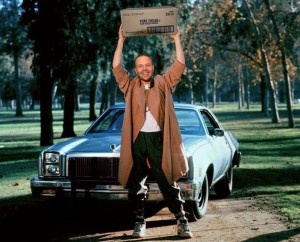 Lorem ipsum dolor sit amet, consectetur adipiscing elit. In blandit eleifend facilisis. Pellentesque habitant morbi tristique senectus et netus et malesuada fames ac turpis egestas. Quisque at lectus lacinia, iaculis neque congue, interdum elit. Proin ligula tellus, mattis vitae nulla at, rutrum luctus lectus. Nullam ac pretium turpis. Aliquam placerat fringilla augue at luctus. Donec venenatis quam a odio mollis convallis. Curabitur suscipit massa eu tellus semper, nec dapibus enim interdum. Sed ac leo elementum, suscipit neque vel, tristique urna. Maecenas eget nunc non felis convallis tristique et sed tellus. Donec aliquam dapibus arcu in posuere. Cras eget orci imperdiet, auctor elit vel, lobortis metus. 